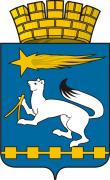 АДМИНИСТРАЦИЯ ГОРОДСКОГО ОКРУГА НИЖНЯЯ САЛДАП О С Т А Н О В Л Е Н И Е_______________                                                    		                  № ____г. Нижняя СалдаО внесении изменений в постановление администрации городского округа Нижняя Салда от 11.02.2014 № 117 «Об установлении ставок платы                           за единицу объема лесных ресурсов и ставок платы за единицу площади лесного участка, находящегося в собственности                                                     городского округа Нижняя Салда»В соответствии со статьями 73, 76, 84 Лесного кодекса Российской Федерации, руководствуясь постановлением Правительства Свердловской области от 24.12.2007 № 1330-ПП «Об установлении ставок платы за единицу объема лесных ресурсов и ставок платы за единицу площади лесного участка, находящегося в собственности Свердловской области», Уставом городского округа Нижняя Салда, администрация городского округа Нижняя СалдаПОСТАНОВЛЯЕТ:1. Внести изменения в постановление администрации городского округа Нижняя Салда от 11.02.2014 № 117 «Об установлении ставок платы                                      за единицу объема лесных ресурсов и ставок платы за единицу площади лесного участка, находящегося в собственности городского округа Нижняя Салда», признав приложение № 2 утратившим силу.2. Опубликовать настоящее постановление в газете «Городской вестник плюс» и разместить на официальном сайте администрации городского округа Нижняя Салда.Глава городского округаНижняя Салда							                   А.А. Матвеев